PONEDJELJAK, 11.5.2020.ZBROJI I ZADATKE PREPIŠI U BILJEŽNICU.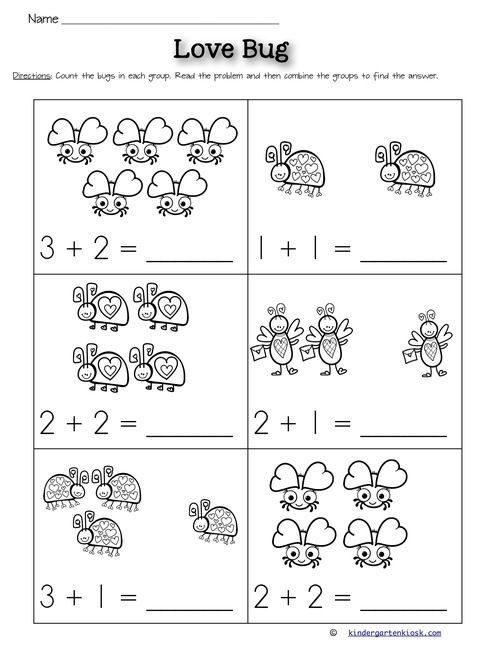 ODUZMI I ZADATKE PREPIŠI U BILJEŽNICU!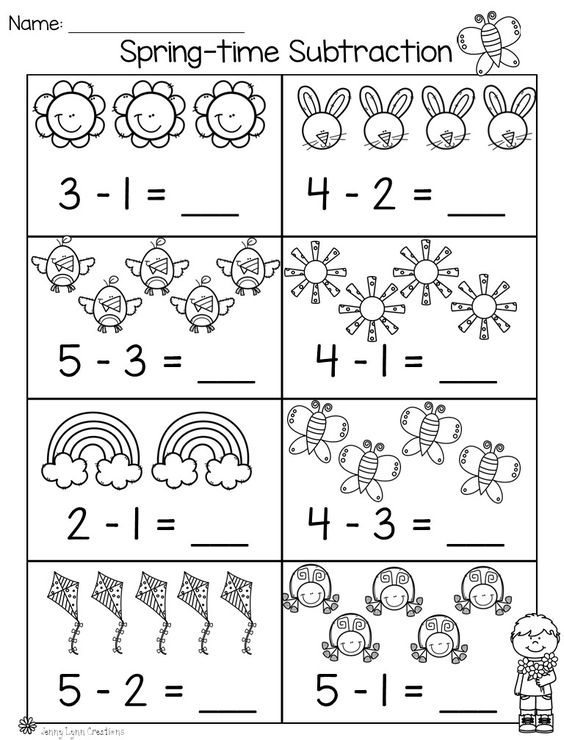 